Dean's Office 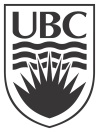 Faculty AffairsPage 1:  Instructions (to be deleted):This template is used for faculty members who are being reappointed to administrative roles in the UBC Faculty of Medicine.  Once your letter is ready to print, print on the Department’s letterhead Some “tips”…Use the following file naming convention for version control/ tracking:  Lastname First Initial – 4 Ltr Dept code – Ofr Ltr – Admin Title -Draft  # (or Final) – Mon Day YEAREg., Smith R – SURG – Ofr Ltr – Assoc Dean PGME - Draft 1 – Jan 1 2011Ensure that formatting (i.e., headings, subheadings, font usage) and abbreviation usage are consistent throughout.Include appropriate / full titles and credentials for those listed as signatories.Spell check.[Date]PERSONAL & CONFIDENTIAL[Name of Candidate][Title][Division] [Department/School]RE:  [Administrative Role Title]: ReappointmentDear Dr. [Candidate Last Name]:We are pleased to offer you a reappointment as [Administrative Role Title], in the [Department/School], [Division] in the Faculty of Medicine (FOM) at The University of British Columbia (UBC).You will continue to be an employee of the University of British Columbia in this administrative capacity. The revised terms and conditions to your original letter of offer are as follows.  All remaining terms and conditions related to your duties associated with your role as [Administrative Role Title] will continue as set out in your letter of offer for this role, dated [Original Offer Letter Date].REAPPOINTMENTAdministrative Role [Administrative Role Title], [Department/School]I am pleased that you are willing to continue in this administrative capacity, serving as the . The reappointment of your term as [Administrative Role Title] will be for a X year term, from [Start Date] extending to [End date]. The administrative role will continue to require a time commitment of approximately XXX day(s) per week (X FTE).Your duties and responsibilities will continue as set out in the attached job description. You will continue to report to the [Direct Report Administrative Role Title] in the Faculty of Medicine at UBC.This appointment may be terminated at any time upon provision of three (3) months’ written notice (or pay in lieu of notice) by either party.Faculty Appointment: Faculty of Medicine, [Department/School]If Clinical Faculty: You will continue to hold your appointment as [Clinical Appointment Title] in the UBC [Department/School], as per the FOM Policy on Clinical Faculty Appointments. If Academic Faculty : You will continue to hold your appointment as a [Full Time Academic Rank] in the UBC [Department/School].  All remaining terms and conditions related to your faculty appointment as per your original UBC offer letter and subsequent addenda remain unchanged.COMMITMENTS
Remuneration:  [Administrative Role Title]If Clinical Faculty Member with Benefits: As of [Start date] to [End date], your annual remuneration for your role as [Administrative Role Title] will continue to be $XXXX per annum, plus pension and benefits for a time commitment equivalent to X FTE (X days per week).  If Clinical Faculty Member and No Benefits: As of [Start date to [End date], your annual remuneration for your role as [Administrative Role Title] will continue to be $XXXX per annum for a time commitment equivalent to X FTE (X days per week).  This payment is taxable as salary and does not attract pension and benefits; however, compulsory deductions include Canada Pension Plan (CPP) and Employment Insurance (EI).If Academic Faculty Member: As of [Start date] to [End date], you will continue to be paid an honorarium (does not attract benefits) for your role as [Administrative Role Title], in the amount of $XXXX per annum for a time commitment equivalent to X FTE (X days per week).When you step down as the [Administrative Role Title] the remuneration and any other benefits associated with this administrative position will cease.  Any other changes to original offer letter (eg: office space, admin support, etc.)Please take the time to review this letter of reappointment for accuracy and upon your agreement, sign below and return it to me within two weeks of receipt.  Please keep a copy of this signed letter for your own records.  This signed letter is required to facilitate your role and remuneration.  We appreciate and value the contribution and commitment that you have provided to the Department/School thus far.  Yours sincerely,_____________________________			___________________________	If applicable: Other Signatory Name/Rank                Date__________________________			___________________________[Department Head/School Director]	DateI have read and understand the terms of reappointment set out in this letter and I accept the above offer of reappointment with the University of British Columbia._________________________		___________________________[Candidate]		DateEnclosures: 
>Job description (updated, if changes made)
> Original offer letter dated <date>CC: >Personnel file
> Any other relevant parties